Transpozice směrnice 2023/2225o smlouvách o spotřebitelském úvěru (CCD2)příloha konzultačního materiálu - 
formulář pro odpovědi oddělení Retailové finanční služby a ochrana spotřebiteleodbor Finanční trhy IIIsekce Finanční trhyuver@mfcr.czRespondent (jméno a příjmení / název organizace):Své odpovědi prosím vždy odůvodněte, případně ilustrujte konkrétním příkladem.B.1 Posuzování úvěruschopnosti při tzv. překročení1. Považujete za vhodné aplikovat posuzování úvěruschopnosti na tzv. překročení? Odpověď: 1a. Pokud ano, jak by se v takovém případě měla určovat výše spotřebitelského úvěru? Odpověď: B.2 Debetní karty s odloženou splatností2. Jste si vědomi nabídky tohoto produktu na českém trhu? Odpověď: 3. Má být tento produkt regulovaný stejně jako obdobné produkty (kontokorentní úvěr, debetní karty s odloženou splatností, kreditní karty)?Odpověď: B.3 Úleva pro plnění některých informačních povinností4. Souhlasíte se zachováním stávající regulace úvěrů do 200 EUR?Odpověď: 5. Považujete za vhodné využít možnost úlevy pro plnění některých informačních povinností pro úvěry poskytované zdarma?Odpověď: 6. Považujete za vhodné využít možnost úlevy pro plnění některých informačních povinností pro úvěry splatné do 3 měsíců se zanedbatelnými náklady?Odpověď:  B.4 Zákaz některých reklam na spotřebitelský úvěr7. Považujete za vhodné zakazovat nad rámec reklam uvedených v čl. 8 odst. 7 Směrnice další reklamy na spotřebitelské úvěry?Odpověď: 7a. Pokud ano, považujete za vhodné zakázat reklamu, kteráa) zdůrazňuje snadnost a rychlost získání úvěru? Odpověď: b) uvádí, že sleva je podmíněna čerpáním úvěru? Odpověď: c) nabízí odklad zahájení splácení delší než 3 měsíce? Odpověď: d) jinou? Odpověď: B.5 Opatření k zamezení nepřiměřeně vysokým cenám úvěrů8. Souhlasíte se zachováním stávajícího stavu založeném na judikaturním výkladu (ne)souladu ceny úvěru s dobrými mravy?Odpověď: 8a. Pokud ne, jaká jiná opatření navrhujete?Odpověď: B.6 Omezení některých poplatků tvořících cenu úvěru9. Považujete za vhodné omezit nebo zakázat některé poplatky účtované spotřebiteli nad rámec úrokové sazby? Odpověď: 9a. Pokud ano, které a jakým způsobem?Odpověď: B.7 Finanční vzdělávání10. Souhlasíte se začleněním informace o procesu poskytování úvěru do informací trvale přístupných spotřebiteli podle § 92 ZSÚ, nebo navrhujete jiné řešení?Odpověď: B.8 Opatření shovívavosti11. Považujete za vhodné výčet opatření uvedený v ST 473 zachovat, nebo upravit?Odpověď: B.9 Výjimky z oprávnění k činnosti a registrace12. Považujete za vhodné využít výjimku pro zprostředkovatele?Odpověď: 12a. V případě nevyužití výjimky pro zprostředkovatele – souhlasíte se zachováním stávajícího systému registrace zprostředkovatelů?Odpověď: 13. Považujete za vhodné využít výjimku pro poskytovatele?Odpověď:13a. V případě, že by výjimka pro poskytovatele nebyla využita – považujete stávající způsob řízení o udělení oprávnění k činnosti nebankovního poskytovatele spotřebitelského úvěru za vhodný i pro tento druh činnosti? Odpověď:13b. Pokud ne, považujete za vhodné zavést pro poskytovatele obdobný způsob udělení oprávnění k činnosti jako je nyní pro zprostředkovatele v podobě jednoduché žádosti nebo registrace?Odpověď: B.10 Oprávnění České národní banky k produktové intervenci14. Považujete za vhodné výslovně upravit pravomoc České národní banky nařídit stažení úvěrových produktů z nabídky poskytovatele, nebo k tomuto účelu považujete za dostatečnou stávající úpravu v § 145 ZSÚ?Odpověď: B.11 Ostatní15. Máte nějaký další podnět týkající se novelizované právní úpravy poskytování a zprostředkování spotřebitelského úvěru? Odpověď: 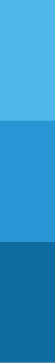 KONZULTACE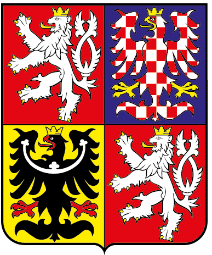 Ministerstvo financíListopad 2023Ministerstvo financí